ОБАВЕШТЕЊЕ О ЗАКЉУЧЕНОМ УГОВОРУЈНМВ 9/2018 за услуге одржавања хигијене – чишћење у објекту Управе за аграрна плаћања у Београду - Булевар Михајла Пупина 113Назив наручиоца: Министарство пољопривреде, шумарства и водопривреде – Управа за аграрна плаћања.Адреса наручиоца: Булевар краља Александра 84, Београд.Интернет страница наручиоца: www.uap.gov.rsВрста наручиоца: органи државне управе.Врста предмета: услуге.Врста поступка: јавна набавка мале вредности.Предмет набавке, назив и ознака из Општег речника набавки: услуге одржавања хигијене – чишћење у објекту Управе за аграрна плаћања у Шапцу, шифра из Општег речника набавки 85142300-9 (услуге у области хигијене).Уговорена вредност: 1.368.729,48 динара без ПДВ.Критеријум за доделу уговора: Позивом за подношење понуда и конкурсном документацијом, предвиђено је да се на понуђаче који су доставили прихватљиве понуде примени критеријум „најнижа понуђена цена“.Број примљених понуда: 2 (две).Понуђена цена без ПДВ-а: Највиша:  2.303.983,20 динара без ПДВ Понуђена цена: Најнижа:  1.368.729,48 динара без ПДВ Највиша:  2.303.983,20 динара без ПДВ Понуђена цена код прихватљивих понуда	:Најнижа:  1.368.729,48 динара без ПДВ Датум доношења одлуке о додели уговора: 7.9.2018. године.Датум закључења уговора: 28.9.2018. године.Основни подаци о добављачу: (назив, седиште, матични број и законски заступници): СТЕФАН ДАНИЛОВИЋ ПР ЕКО ЧИСТО - ЕКО УПРАВНИК, са седиштем у Београду, Хајдук Вељкова 17, матични број 64256416, законски заступник Стефан Даниловић.Период важења уговора: Трајање уговора је 12 (дванаест) месеци, реализација предмета Уговора почиње наредног дана од дана закључења уговора.КОМИСИЈА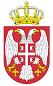 Република СрбијаМИНИСТАРСТВО ПОЉОПРИВРЕДЕ,ШУМАРСТВА И ВОДОПРИВРЕДЕУправа за аграрна плаћања               Број:  404-02-44/2018-07              Датум: 2.10.2018. годинеБеоград